	В соответствии с решением Совета депутатов ЗАТО г. Зеленогорска от 27.10.2016 № 29-187р «Об обеспечении в 2017 году физиотерапевтическими процедурами воспитанников муниципальных дошкольных образовательных учреждений г. Зеленогорска, в которых созданы условия для их проведения», руководствуясь Уставом города,П О С Т А Н О В Л Я Ю:1. Утвердить Порядок предоставления физиотерапевтических процедур в муниципальных дошкольных образовательных учреждениях                               г. Зеленогорска, в которых созданы условия для их проведения, согласно приложению  к настоящему постановлению.2. Настоящее постановление вступает в силу с 01.01.2017 и подлежит опубликованию в газете «Панорама». 3. Контроль за выполнением настоящего постановления возложить на заместителя главы Администрации ЗАТО г. Зеленогорска по вопросам социальной сферы. Глава Администрации ЗАТО г. Зеленогорска							  А.Я. ЭйдемиллерПриложениек постановлению АдминистрацииЗАТО г. Зеленогорскаот 22.12.2016 № 366-пПорядок предоставления физиотерапевтических процедур в муниципальных дошкольных образовательных учреждениях г. Зеленогорска, в которых созданы условия для их проведения1.	Настоящий порядок определяет процедуру предоставления физиотерапевтических процедур в муниципальных дошкольных образовательных учреждениях г. Зеленогорска (далее – ДОУ), в которых созданы условия для их проведения, воспитанникам указанных учреждений с ограниченными возможностями здоровья по ортопедическим и неврологическим показаниям (далее – воспитанники).2.	Возмещение расходов ДОУ, связанных с предоставлением физиотерапевтических процедур воспитанникам, производится за счет средств субсидии, предоставляемой ДОУ из местного бюджета на цели, не связанные с финансовым обеспечением выполнения муниципального задания на оказание муниципальных услуг (выполнение работ).3.	Главным распорядителем средств местного бюджета является Управление образования Администрации ЗАТО г. Зеленогорска (далее – Управление образования).4.	Получателями субсидии на возмещение расходов, связанных с предоставлением физиотерапевтических процедур воспитанникам (далее – субсидия), являются ДОУ.5.	Предоставление субсидии осуществляется на основании соглашения, заключаемого в соответствии с Порядком определения объема и условий предоставления из местного бюджета муниципальным бюджетным и автономным учреждениям субсидий на цели, не связанные с финансовым обеспечением выполнения муниципального задания на оказание муниципальных услуг (выполнение работ), утвержденным постановлением Администрации ЗАТО г. Зеленогорска от 18.08.2011 № 304-п (далее – постановление № 304-п).6.	Управление образования обеспечивает соблюдение ДОУ условий, целей и порядка, установленных при предоставлении субсидий.7.	Предоставление физиотерапевтических услуг воспитанникам осуществляется в дни их посещения ДОУ.8.	Воспитанникам в ДОУ предоставляются следующие физиотерапевтические процедуры: лечебные ванны; сауна; гидромассаж; массаж; электрофорез; парафиновые аппликации; электростимуляция; дарсонвализация; ультратон; амплипульс; магнитотерапия; ультразвук; лазеротерапия; ультрафиолетовое облучение; лечение аппаратом «Фея»  устройство теплового лечения придаточных пазух носа и гортани УТЛ-01-«ЕЛАТ»); ингаляции; УВЧ-терапия.9.	В целях получения физиотерапевтических процедур родители (законные представители) воспитанников представляют в ДОУ направление врача о  назначении таких процедур. 10. Для предоставления физиотерапевтических процедур ДОУ заключает муниципальный контракт с медицинской организацией в соответствии с требованиями Федерального закона от 05.04.2013 № 44-ФЗ «О контрактной системе в сфере закупок товаров, работ, услуг для обеспечения государственных и муниципальных нужд».11. ДОУ предоставляет медицинской организации помещения, оборудование для проведения физиотерапевтических процедур в соответствии с законодательством Российской Федерации.12.	Медицинский  работник, ответственный за предоставление физиотерапевтических процедур, ведет журнал учета предоставленных физиотерапевтических процедур, в котором указывается дата, время предоставления физиотерапевтических процедур воспитаннику, их наименование, а также осуществляет запись в индивидуальной медицинской карте воспитанника ДОУ о предоставленных ему физиотерапевтических процедурах.13.	Родители (законные представители) воспитанника вправе отказаться от проведения физиотерапевтических процедур, уведомив об этом в письменной форме руководителя ДОУ.14.	Руководитель ДОУ по требованию родителей (законных представителей) воспитанника представляет им информацию о проведенных воспитаннику физиотерапевтических процедурах и о состоянии здоровья воспитанника после проведения таких процедур.15. Руководитель ДОУ обеспечивает:- информирование родителей (законных представителей) воспитанников о порядке предоставления физиотерапевтических услуг в ДОУ;прием направлений врача о назначении физиотерапевтических процедур от родителей (законных представителей) воспитанников;учет воспитанников, которым предоставляются физиотерапевтические процедуры;учет предоставленных физиотерапевтических процедур; представление в Управление образования не позднее 10 числа месяца, следующего за отчетным кварталом, а по окончании финансового года до 27 декабря, отчета об использовании субсидии по форме, установленной постановлением № 304-п, а также отчета о количестве воспитанников, которым были предоставлены физиотерапевтические процедуры;контроль за полным и своевременным предоставлением воспитанникам ДОУ физиотерапевтических процедур, назначенных врачом. 16. Управление образования:оказывает методическую помощь ДОУ по организации предоставления физиотерапевтических процедур воспитанникам ДОУ;ежеквартально, не позднее 20 числа месяца, следующего за отчетным, а по окончании финансового года до 28 декабря представляет заместителю главы Администрации ЗАТО г. Зеленогорска по вопросам социальной сферы информацию о предоставленных физиотерапевтических процедурах воспитанникам ДОУ; направляет в Финансовое управление Администрации ЗАТО г.Зеленогорска в сроки и по форме, установленные постановлением № 304-п, отчет об использовании субсидии.Исполнитель:Управление образования Администрации ЗАТО г. Зеленогорска __________________ Л.В. Парфенчикова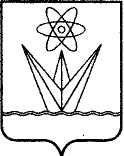 АДМИНИСТРАЦИЯЗАКРЫТОГО АДМИНИСТРАТИВНО – ТЕРРИТОРИАЛЬНОГО ОБРАЗОВАНИЯ  ГОРОДА  ЗЕЛЕНОГОРСКА КРАСНОЯРСКОГО КРАЯП О С Т А Н О В Л Е Н И ЕАДМИНИСТРАЦИЯЗАКРЫТОГО АДМИНИСТРАТИВНО – ТЕРРИТОРИАЛЬНОГО ОБРАЗОВАНИЯ  ГОРОДА  ЗЕЛЕНОГОРСКА КРАСНОЯРСКОГО КРАЯП О С Т А Н О В Л Е Н И ЕАДМИНИСТРАЦИЯЗАКРЫТОГО АДМИНИСТРАТИВНО – ТЕРРИТОРИАЛЬНОГО ОБРАЗОВАНИЯ  ГОРОДА  ЗЕЛЕНОГОРСКА КРАСНОЯРСКОГО КРАЯП О С Т А Н О В Л Е Н И ЕАДМИНИСТРАЦИЯЗАКРЫТОГО АДМИНИСТРАТИВНО – ТЕРРИТОРИАЛЬНОГО ОБРАЗОВАНИЯ  ГОРОДА  ЗЕЛЕНОГОРСКА КРАСНОЯРСКОГО КРАЯП О С Т А Н О В Л Е Н И ЕАДМИНИСТРАЦИЯЗАКРЫТОГО АДМИНИСТРАТИВНО – ТЕРРИТОРИАЛЬНОГО ОБРАЗОВАНИЯ  ГОРОДА  ЗЕЛЕНОГОРСКА КРАСНОЯРСКОГО КРАЯП О С Т А Н О В Л Е Н И Е22.12.2016г. Зеленогорскг. Зеленогорск№366-пОб утверждении  Порядка предоставления физиотерапевтических процедур в муниципальных дошкольных образовательных учреждениях г. Зеленогорска, в которых созданы условия для их проведенияОб утверждении  Порядка предоставления физиотерапевтических процедур в муниципальных дошкольных образовательных учреждениях г. Зеленогорска, в которых созданы условия для их проведения